от 28 апреля 2017 года                                                         № 12РАСПОРЯЖЕНИЕО создании профилактических групп на территории Себеусадского сельского поселенияВ целях проведения мероприятий для осуществления мониторинга обстановки, выявления палов, работ с населением  в границах населенных пунктов Себеусадского сельского поселения:1. Создать патрульные группы на территории Себеусадского сельского поселения (Приложение №1).2. Дежурство патрульных групп организовывать в условиях действия особого противопожарного режима.3. Распоряжение председателя КЧС и ОПБ администрации  МО «Себеусадское сельское поселение» №3 от 07.02.2015г считать утратившим силу.4. Контроль за исполнением настоящего распоряжения оставляю за собой.Приложение №1к распоряжению администрации Себеусадского сельского поселенияот  28 апреля  2017 г. №  12Состав  патрульных групп «ВОЛАКСОЛА ЯЛКУНДЕМ»       ТУРГОЧ КАЙШЕ СИТУАЦИЙ-ВЛАКЫМ ОНЧЫЛГОЧ КОРАНДЫМЕ ДА ПЫТАРЫМЕ ДА ТУЛАЗАП ЛУДЫКШЫДЫМЫЛЫКЫМ ШУКТЫМО ШОТЫШТО КОМИССИЙЖЕ 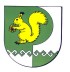 КОМИССИЯПО ПРЕДУПРЕЖДЕНИЮ И ЛИКВИДАЦИИ ЧРЕЗВЫЧАЙНЫХ СИТУАЦИЙ И ОБЕСПЕЧЕНИЮ ПОЖАРНОЙ БЕЗОПАСНОСТИ МО «СЕБЕУСАДСКОЕ СЕЛЬСКОЕ ПОСЕЛЕНИЕ»Председатель КЧС и ОПБ администрации МО "Себеусадское сельское поселение"                                   В.И.Михайлов   №п/пНаселенные пункты Фамилия, имя, отчествоЗанимаемая должность примечаниед.Себеусадд.Ерсолад.Кабаксола,Миктина Э.А. Васюков С.А.Гл.специалистчлен ДНД по согласованиюд.Большой Кожлаял, д.Апанаево, д.Тишкино, д.Малый КожлаялВасильева Н.В. Емальянов А.Л.Васильева Г.Г.специалистчлен ДНДпредседатель ТОС по согласованиюпо согласованиюд.Весьшурга, д.Масканур, д.Дигино, д.ТайганурИванова Г.Н. Келушев Е.А..Григорьев С.Д.Вед.специалистчлен ДНДчлен ДНДпо согласованиюпо согласованиюд.Изи Кугунур, д.Немецсола д.Нурумбал, д.Кучук Памаш, д.Малая Мушерань, д.ЮшуттурМихайлов А.Н. Дмитриев Э.А.Филиппов А.А.Данилов В.С. Гл.специалистчлен ДНДчлен ДНДчлен ДНДпо согласованиюпо согласованиюпо согласованиюд.Пумор, д.ЧодрасолаАндреева Л.А. Иванов А.М.специалистчлен ДНД         по согласованиюд.Тыгыде Морко, Поч Азъял, д.Лопнур, д.Смычка,д.ЯнгушевоНикифорова А.Л.Михайлов В.И.Васильев Ю.В. специалистчлен ДНДчлен ДНД по согласованиюпо согласованию